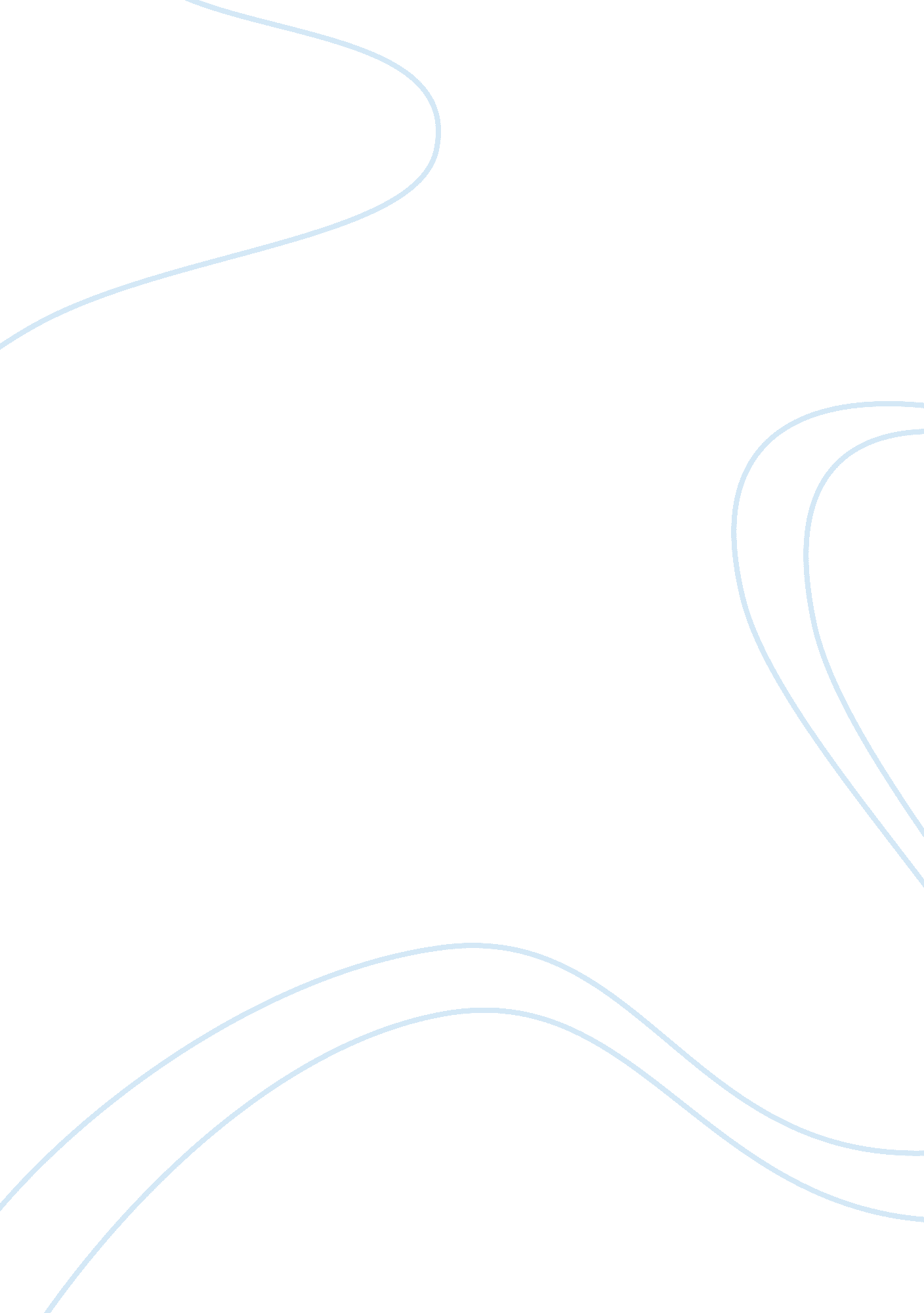 Research dissertation proposalLaw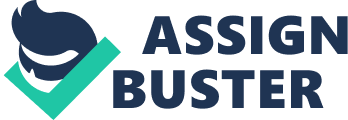 EMPLOYMENT LAW: DISCRIMINATION IN THE WORKPLACE Elective area: Employment law Professional Project Dissertation Topic: Discrimination in the workplace 
Summary/abstract 
Discrimination in the workplace is a one of the crucial areas covered by employment law. Discrimination in the workplace often involves firing, promotion, recruiting, or remuneration based on prejudice based on gender, race, or disability. Workplace discrimination occurs due to differing perceptions of the abilities and skills of members of a certain race or gender. This Professional Project Dissertation will be divided into two parts. The first part will cover cases of workplace discrimination. The second part will include the impacts of workplace discrimination on employee and organizations’ performance. The modern day society in multi-racial countries is of people from different backgrounds. Some races are considered inferior in some countries. This notion extends into the workplace whereby managers are prone to make impaired judgments on their employees based on their race. Some countries in the world consider members of the female gender inferior and incapable of serving some functions. On accessions, women in these countries are discriminated from performing some duties strictly set apart for men. The primary aim of the research entails shedding light on cases of workplace discrimination and helps create information that will improve how employment law prevents the effects of job discrimination (Hagelskamp, and Hughes, 2014). 
Methodology 
This dissertation will be based on information derived from a literature review. Information compilation will be through examination of selected literature material. A consideration of the previous literature from human resource departments across the public and private sector will be carried out. Trade union reports will be examined for the public sector. Human resource department reports from selected organizations will be considered for the private sector. 
Reference list 
Hagelskamp, C., and Hughes, D. L. (2014). Workplace discrimination predicting racial/ethnic socialization across African American, Latino, and Chinese families. Cultural Diversity and Ethnic Minority Psychology, 20(4), 550. 